Негосударственное образовательное учреждение высшего профессионального образования«Сибирский институт бизнеса, управления и психологии»ЭКОНОМИЧЕСКИЙ ФАКУЛЬТЕТКАФЕДРА БУХГАЛТЕРСКОГО УЧЕТАБУХГАЛТЕРСКИЙ ФИНАНСОВЫЙ УЧЕТМетодические указания к выполнению курсовой работы для студентов направления 080100.62 «Экономика» профиль «Бухгалтерский учет, анализ и аудит» заочной  формы обучения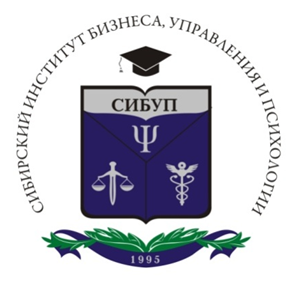 Красноярск 2013Составитель И.В. Шадрина, к.э.н., доцентСОДЕРЖАНИЕОбщие указания							21.Порядок выбора тем						22.Подбор литературы						33.Структура и требование к содержанию курсовой работы.	34. Порядок сдачи и защиты работы				65. Тематика курсовых работ					76. Примерное содержание курсовых работ			8ОБЩИЕ УКАЗАНИЯКурсовая работа способствует закреплению и углублению теоретических знаний студентов, приобретению навыков самостоятельной работы.Основными требованиями, предъявляемыми к курсовой работе, являются:использование постановлений правительства по вопросам экономики, учета, налогообложения  и контроля;применение действующих положений и инструкций; подробное описание сложившейся в исследуемой организации практики учета по конкретному объекту (основные средства, денежные средства и др.);разработка конкретных мероприятий по совершенствованию учета. Курсовая работа должна быть построена на фактическом материале предприятия (реального или условного) и выполнена в соответствии с требованиями.1.ПОРЯДОК ВЫБОРА ТЕМ Тему курсовой работы студент выбирает самостоятельно в соот-ветствие с предоставленной в разделе 5 тематикой и первой буквой фамилии, таблица 1Таблица 1 – Варианты тем курсовой работыВ случае выполнения курсовой работы по одной и той же теме двумя и более студентами работу необходимо выполнять, используя фактический материал разных предприятий. Изложение теоретических  вопросов, исследуемых в работе, должно быть различным.Следует иметь в виду, что студент может предложить свою тему с необходимым обоснованием целесообразности ее разработки.Выбрав тему, студент приступает к составлению содержания курсовой работы. Содержание рекомендуется составлять в такой последовательности: введение, основная часть, заключение. В конце работы приводится список использованных источников и приложения, которые включают в себя первичные документы, учетные регистры и др.Примерное содержание курсовых работ по темам, представлены в разделе 6. Содержание может быть изменено или уточнено студентом.2. ПОДБОР ЛИТЕРАТУРЫКурсовую работу студент выполняет на основе изучения как нормативной, так и специальной литературы по выбранной теме. Он самостоятельно подбирает литературу. Специальная литература в виде учебников, монографий, статей из журналов, не должна быть ранее 2008 года. Список используемых источников не должен быть менее 20 наименований.Кроме того, в курсовой работе могут быть использованы интернет – ресурсы, справочно –правовые системы Консультант, Гарант и др. с указанием сайтов. 3. СТРУКТУРА И ТРЕБОВАНИЯ К СОДЕРЖАНИЮ КУРСОВОЙ РАБОТЫОбъем пояснительной записки составляет не менее 25 и не более 40 страниц машинописного текста (14 шрифт, полуторный интервал).Структура пояснительной записки курсовой работы включает в себя:- титульный лист;- содержание;- введение;- основная часть;- заключение;- список использованных источников;- приложения.Содержание включает наименование всех разделов и подразделов, а также введение, заключение,  список использованных источников и перечень приложений.Во введении (1-2с.) дается обоснование выбора темы, характеризуется ее актуальность и значение для объекта исследования, формируются задачи исследования. Здесь же определяется объект исследования и даются пояснения к содержанию: чем обусловлена принятая структура, почему ограничен круг исследуемых вопросов, с чем связаны временные границы исследуемой проблемы, на каких фактических материалах строится работа и т.д. Основная часть курсовой работы включает два раздела.Первый раздел – теоретические аспекты изучаемой темы (обзор литературы) (не менее 15-20 с.). Данный раздел  строится на литературных источниках (книги, периодическая литература, нормативные документы) и представляет собой  изложение теоретических аспектов выбранной темы курсовой работы.В этом разделе необходимо осветить состояние выбранной темы  по литературным источникам и при этом затронуть дискуссионные вопросы, обязательно следует изложить собственную позицию, не ограничиваясь простым пересказом существующих в экономической литературе точек зрения. При анализе литературных данных необходимо отметить, какие имеются нерешенные вопросы, начиная с важных общих проблем и заканчивая частными вопросами. Прочитав статьи в специальных журналах по вопросам избранной темы, необходимо изложить в краткой форме различные точки зрения и подходы к решению того или иного вопроса, предложения отдельных авторов и, изложив свое отношение к решению проблемы, отметить правильное и экономически обоснованное её решение. В работе с литературой рекомендуется придерживаться определенной последовательности. В первую очередь следует изучить нормативные акты, постановления Правительства РФ, специальные монографии, журнальные статьи и прочие источники.Студент самостоятельно подбирает необходимые источники и систематизирует их. Содержание прочитанного излагается своими словами. Отдельные положения студент записывает дословно, как цитаты, которые ставятся в кавычки. После записи цитаты необходимо указать номер и страницу литературного источника.Второй раздел – практическая часть, которая состоит в закреплении теоретических вопросов учета на конкретных  примерах, что позволяет более глубоко усвоить состояние  исследуемого вопроса (не менее 10 с.). В данном разделе в первую очередь дается экономическая характеристика изучаемого объекта исследования, если пишется по конкретному предприятию, т.е. местонахождение организации, ее организационно-правовая форма, состав, виды деятельности, рынки сбыта продукции, работ, услуг, основные показатели деятельности в динамике и т.п. Действующая система финансирования и налогообложения.Основным моментом данного раздела является описание и анализ состояния вопроса выбранной темы на предприятии.  При этом раскрываются особенности ведения учета, а также принятые на предприятии способы и методы учета имущества и обязательств. При обнаружении отступления предприятия от требования нормативных актов, выясняются причины этого. Примеры по теме исследования должны быть типовыми для данного предприятия, проводки и расчеты оформляются в виде таблицы 2.Таблица 2 – Типовые учетные записи по …(например, начислению заработной платы)Источниками информации при написании данного раздела являются бухгалтерские и иные документы: учетные регистры (журналы-ордера, ведомости аналитического учета, главная книга), финансовая, статистическая и налоговая отчетность, учетная политика, а также другие документы, имеющие отношение к выбранной теме.В заключении излагаются полученные результаты, дается оценка студентом степени выполнения поставленных задач и перспектив развития вопросов темы курсовой работы. Заключение  по объему материала не должно превышать 1-2 страницы рукописного текста.Приложения представляют собой дополнительную информацию, которую нецелесообразно располагать по ходу текста: копии первичных документов, бухгалтерских справок, расчетов, регистров аналитического и синтетического учета. В тексте пояснительной записки обязательно должны быть ссылки на приложения. 4. ПОРЯДОК СДАЧИ И ЗАЩИТЫ РАБОТЫКурсовая работа сдается на проверку за месяц до сессии. Проверенная и допущенная к защите работа возвращается студенту для ознакомления с замечаниями преподавателя и подготовки к защите.Если курсовая работа не отвечает предъявляемым требованиям, она возвращается студенту на доработку. В проверенный вариант исправления вносить нельзя. Доработку необходимо осуществить на дополнительно подшитых листах под названием "Исправление замечаний".5.ТЕМАТИКА КУРСОВЫХ РАБОТ1.	Бухгалтерский учет основных средств.2.	Бухгалтерский учет материалов.3.	Бухгалтерский учет нематериальных активов. 4.	Бухгалтерский учет затрат на производство продукции.5.	Бухгалтерский учет готовой продукции и ее реализации. 6.	Учет кассовых операций.7.	Учет операций на расчетном счете и специальных счетах в банке.8.	Учет операций на валютном счете.9.	Учет финансовых вложений.10.	Синтетический и аналитический учет расчетов с поставщиками, подрядчиками, покупателями и заказчиками, прочими дебиторами и кредиторами.11.	Синтетический и аналитический учет расчетов по начислению заработной платы и удержаний из нее.12.	Учет страховых взносов во внебюджетные фонды.13.	Учет и расчетов налогов.14.	Учет расчетов с подотчетными лицами.15.	Учет дебиторской и кредиторской задолженности. 16.	Учет прочих доходов и расходов.17.	Учет прибыли и убытков. 18.	Учет уставного капитала, добавочного и резервного капитала.19.	Учет кредитов и займов.20.	Бухгалтерская отчетность предприятия.21.	 Учет на малом предприятии.22.	Учет у индивидуальных предпринимателей.23.	 Учет в акционерных обществах.24.	 Учет в общественных организациях.6. ПРИМЕРНОЕ СОДЕРЖАНИЕ КУРСОВЫХ РАБОТТема 1.  Бухгалтерский учет основных средствВведение1 Бухгалтерский учет основных средств	1.1. Основные средства: понятия, классификационные группы и их оценка.	1.2.  Синтетический и аналитический учет поступления и выбытия основных средств.	1.3.Учет амортизации основных средств.	1.4.Учет текущей аренды и ремонта основных средств.	1.5.Учет результатов инвентаризации. 	1.6.Переоценка основных средств и их отражение в учете. 1.7. Раскрытие информации об основных средствах в отчетности.	2 Практическая часть	2.1.Примеры отражения поступления и выбытия основных средств в бухгалтерском учете.	2.2. Примеры начисления и списания амортизации основных средств в бухгалтерском учете.2.3. Примеры отражения в бухгалтерском текущей аренды и ремонта основных средств.2.4. Примеры отражения в учете результатов переоценки основных средств.	Заключение	Список использованных источников	Приложения	Тема 2. Бухгалтерский учет материаловВведение1 Бухгалтерский учет материалов	1.1. Материалы: понятия, классификационные группы и их оценка.	1.2. Синтетический и аналитический учет поступления и выбытия материалов.	1.3.Учет материалов на складе.	1.4.Документальное отражение движения материалов.	1.5.Учет результатов инвентаризации материалов. 	1.6.Переоценка материалов и их отражение в учете. 1.7. Раскрытие информации о материалах в отчетности.	2 Практическая часть	2.1. Примеры отражения поступления и выбытия материалов в бухгалтерском учете.	2.2.  Примеры отражения неотфактурованных поставок материалов.2.3. Примеры отражения результатов инвентаризации в  бухгалтерском учете.	Заключение	Список использованных источников	Приложения	Тема 3. Бухгалтерский учет нематериальных активовВведение1 Бухгалтерский учет нематериальных активов	1.1. Нематериальные активы: понятия, классификационные группы и их оценка.	1.2. Синтетический и аналитический учет поступления и выбытия нематериальных активов.	1.3.Учет амортизации нематериальных активов.	1.4.Переоценка нематериальных активов и их отражение в учете. 1.5. Раскрытие информации о нематериальных активах в отчетности.	2 Практическая часть	2.1. Примеры отражения поступления и выбытия нематериальных активов в бухгалтерском учете.	2.2.  Примеры начисления и списания амортизации нематериальных активов  в бухгалтерском учете.2.3. Примеры отражения в бухгалтерском учете неисключительных прав на нематериальные активы.2.4. Примеры отражения в учете результатов переоценки нематериальных активов.	Заключение	Список использованных источников	Приложения	Тема 4. Бухгалтерский учет затрат на производство продукцииВведение1 Бухгалтерский учет затрат на производство продукции1.1.	Задачи учета затрат на производство и их классификация1.2.	Методы учета затрат и выпуска продукции1.3.	Калькулирование себестоимости услуг и продукции1.4.	Синтетический и аналитический учет затрат на производство продукции1.5.	Учет общепроизводственных расходов и методы их распределения1.6.	Учет общехозяйственных расходов и методы их распределения1.7.	Раскрытие информации о затратах в отчетности2 Практическая часть2.1. Примеры отражения формирования затрат в бухгалтерском учете2.2. Примеры списания готовой продукции из основного производства, услуг, работ и их отражение в бухгалтерском учете2.3. Примеры отражения в бухгалтерском учете распределения общепроизводственных и общехозяйственных расходовЗаключениеСписок использованных источниковПриложенияТема 5. Бухгалтерский учет готовой продукции и ее реализацииВведение1 Бухгалтерский учет готовой продукции и ее реализации1.1	Учет готовой продукции, ее оценка1.2	Учет отгруженной продукции1.3	Учет реализации выполненных работ и услуг 1.4	Учет коммерческих расходов1.5	Инвентаризация готовой продукции1.6	Учет продажи продукции, работ, услуг1.8.	Раскрытие информации готовой продукции и ее реализации в отчетности2 Практическая часть2.1. Примеры отражения в бухгалтерском учете операций, связанных со списанием готовой продукции из основного производства, ее хранением 2.2. Примеры продажи готовой продукции, работ и услуг и их отражение в бухгалтерском учете2.3. Примеры формирования коммерческих расходов и их списания в бухгалтерском учете ЗаключениеСписок использованных источниковПриложенияТема 6. Учет кассовых операцийВведение1	Бухгалтерский учет кассовых операций1.1	Порядок ведения кассовых операций1.2	Документальное оформление операций в кассе1.3	Лимиты в кассе1.4	Учет поступления в кассу1.5	Учет выбытия из кассы1.6	Инвентаризация в кассе1.7	Раскрытие информации об операциях в кассе в бухгалтерской отчетности2 Практическая часть2.1. Примеры отражения в бухгалтерском учете операций, связанных с поступлением денег в кассу 2.2. Примеры отражения операций, связанных с выбытием денежных средств из кассы2.3. Примеры учета результатов инвентаризации в кассеЗаключениеСписок использованных источниковПриложенияТема 7. Учет операций на расчетном счете и специальных счетах в банкеВведение1 Бухгалтерский учет операций на расчетном счете и специальных счетах в банках1.1	 Условия открытия и закрытия расчетного счета1.2	 Документальное отражение операций на расчетном счете1.3	 Учет поступления денежных средств на расчетный счет1.4	 Учет списания денежных средств с расчетного счета1.5	Условия открытия и закрытия специального счета1.6	 Учет аккредитивов1.7	 Учет чековых книжек1.8	Учет операций на депозитных счетах1.9.	Раскрытие информации о движении и остатках денежных средств на расчетном и специальном счетах в отчетности2 Практическая часть2.1. Примеры отражения в бухгалтерском учете операций, связанных со списанием и получением денежных средств на расчетный счет2.2. Примеры отражения в бухгалтерском учете операций, связанных со списанием и получением денежных средств на специальный счет ЗаключениеСписок использованных источниковПриложенияТема 8. Учет операций на валютном счетеВведение1	Бухгалтерский учет операций на валютном счете1.1	Условия открытия и закрытия валютного  счета1.2	Документальное отражение операций на валютном счете1.3	Учет поступления денежных средств на валютный счет (учет экспортной выручки, кредита)1.4	Учет продажи валюты1.5	Учет отражения курсовых разниц1.6	Раскрытие информации о движении и остатках денежных средств на валютном счете в отчетности2 Практическая часть2.1. Примеры отражения в бухгалтерском учете операций, связанных с приобретением валюты2.2. Примеры отражения в бухгалтерском учете операций, связанных с продажей валюты2.3. Примеры учета курсовых разницЗаключениеСписок использованных источниковПриложения Тема 9. Учет финансовых вложенийВведение1	Бухгалтерский учет финансовых вложений 1.1	Понятие финансовых вложений, их классификация и их оценка1.2	Методы приобретения финансовых вложений и их учет1.3	Методы списания финансовых вложений и их учет1.4	Раскрытие информации о финансовых вложениях в отчетности2 Практическая часть2.1. Примеры отражения в бухгалтерском учете операций, связанных с приобретением финансовых вложений2.2. Примеры на отражение в учете операций, связанных с продажей финансовых вложенийЗаключениеСписок использованных источниковПриложенияТема 10. Синтетический и аналитический учет расчетов с поставщиками, подрядчиками, покупателями и заказчикамиВведение1 Бухгалтерский учет расчетов с поставщиками, покупателями, 1.1Учет расчетов с поставщиками и подрядчиками1.2 Учет расчетов с покупателями и заказчиками1.3 Учет неотфактурованных поставок и материалов в пути1.4Раскрытие информации о расчетах с поставщиками, покупателями в отчетности2 Практическая часть2.1. Примеры отражения в бухгалтерском учете операций, связанных с возникновением задолженности перед поставщиками и ее списанием2.2. Примеры учета продажи готовой продукции, работ и услуг покупателям и их отражение в бухгалтерском учетеЗаключениеСписок использованных источниковПриложенияТема 11. Синтетический и аналитический учет расчетов по начислению заработной платы и удержаний из нееВведение1	Бухгалтерский учет расчетов с персоналом по оплате труда1.1	Понятие заработной платы, формы и системы оплаты труда1.2	Учет начисления заработной платы1.3	Учет удержания из заработной платы1.4	Учет депонированной заработной  платы1.5	Документальное оформление операций по учету расчетов по оплате труда1.6	Учет выдачи заработной платы2 Практическая часть2.1. Примеры отражения в бухгалтерском учете операций по начислению заработной платы2.2. Примеры учета операций по удержанию из заработной платы2.3. Примеры отражения в учете операций по выдаче заработной платы через кассу, по пластиковым картам, в виде натуральной оплатыЗаключениеСписок использованных источниковПриложенияТема 12. Учет страховых взносов во внебюджетные фондыВведение1 Бухгалтерский учет расчетов по страховым взносам во внебюджетные фонды1.1	Учет начисления страховых взносов во внебюджетные фонды1.2	Учет начисления государственных пособий за счет внебюджетных фондов1.3	Учет отчислений за профессиональный риск и производственный травматизм1.4	Раскрытие информации о расчетах по социальному страхованию и обеспечению в отчетности2 Практическая часть2.1. Примеры отражения в бухгалтерском учете операций, связанных с возникновением задолженности перед внебюджетными фондами2.2. Примеры учета начисления пособия по временной нетрудоспособности2.3. Примеры учета отчислений за профессиональный риск и производственный травматизмЗаключениеСписок использованных источниковПриложенияТема 13. Учет и расчетов налоговВведение1 Бухгалтерский учет расчетов по налогам и сборам1.1	Учет налога на доходы физического лица1.2	Учет налогов, входящих в себестоимость продукции, работ, услуг1.3	Учет налогов, входящих в стоимость продукции1.4	Учет налога на прибыль 1.5	Раскрытие информации о расчетах по налогам и сборам в отчетности2 Практическая часть2.1. Примеры учета и расчета налога на доходы физического лица2.2. Примеры учета и расчета налогов, входящих в себестоимость 2.3.Примеры учета и расчета налогов, входящих в стоимость продукции 2.4. Примеры учета и расчета налога на прибыльЗаключениеСписок использованных источниковПриложенияТема 14. Учет расчетов с подотчетными лицамиВведение1	Бухгалтерский учет расчетов с подотчетными лицами1.1	Понятие подотчетного лица 1.2	Учет расчетов с подотчетными лицами1.3	Учет расчетов по командировкам1.4	Документальное оформление операций с подотчетными лицами1.5	Раскрытие информации о расчетах с подотчетными лицами2 Практическая часть2.1. Примеры отражения в бухгалтерском учете операций с подотчетными лицами2.2. Примеры учета операций по командировкам по России2.3. Примеры учета операций по зарубежным командировкамЗаключениеСписок использованных источниковПриложенияТема 15.Учет дебиторской и кредиторской задолженностиВведение1 Бухгалтерский учет расчетов дебиторской и кредиторской задолженности1.1.Учет расчетов по имущественному и личному страхованию1.2. Учет расчетов по претензиям1.3. Учет расчетов по причитающимся дивидендам и другим доходам1.4. Учет расчетов по депонированным суммам1.5. Раскрытие информации о расчетах с дебиторами и кредиторами в отчетности2 Практическая часть2.1. Примеры отражения в бухгалтерском учете операций, связанных с имущественным и личным страхованием2.2. Примеры учета операций по предъявлению претензий2.3. Примеры формирования задолженности по причитающимся дивидендам и ее погашению2.4. Примеры учета расчетов по депонированной заработной платеЗаключениеСписок использованных источниковПриложенияТема 16. Учет прочих доходов и расходовВведение1	Бухгалтерский учет прочих доходов и расходов1.1	Учет расчетов прочих доходов1.2	Учет расчетов прочих расходов1.3	Раскрытие информации о прочих доходах и расходах в отчетности2 Практическая часть2.1. Примеры отражения в бухгалтерском учете операций, связанных с выбытием имущества2.2. Примеры учета операций, связанных с начислением процентов по кредитам, займам, ссудам2.3. Примеры учета операций, связанных доходами и расходами от прочей деятельностиЗаключениеСписок использованных источниковПриложенияТема 17.  Учет прибыли и убытковВведение1	Бухгалтерский учет расчетов финансового результата1.1	Учет финансового результата от продажи продукции, работ, услуг1.2	Учет финансового результата от прочей деятельности1.3	Учет операций на счете 99 «Прибыли и убытки» 1.4	Расчет налога на прибыль по ПБУ 18/2002 «Учет расчетов по налогу на прибыль организаций» 1.5	Реформация баланса1.6	Раскрытие информации о прибылях и убытках в отчетности2 Практическая часть2.1. Примеры отражения в бухгалтерском учете операций, связанных с отражением в учете финансовых результатов от выбытия имущества2.2. Примеры учета финансовых результатов от продажи  готовой продукции, работ и услуг покупателям 2.3. Примеры формирования финансовых результатов от прочей деятельности, не связанной с выбытием имуществаЗаключениеСписок использованных источниковПриложенияТема 18. Учет уставного капитала, добавочного и резервного капиталаВведение1 Бухгалтерский учет формирования и использования собственного капитала1.1Учет уставного капитала1.2 Учет добавочного капитала1.4	Учет резервного капитала1.5 Раскрытие информации о собственном капитала в отчетности2 Практическая часть2.1. Примеры отражения в бухгалтерском учете операций по формированию уставного капитала2.2. Примеры учета добавочного капитала и его использования2.3. Примеры формирования резервного капитала и его использованияЗаключениеСписок использованных источниковПриложенияТема 19. Учет кредитов и займовВведение1	Бухгалтерский учет кредитов и займов1.1	Понятие кредита, займа, ссуды их виды1.2	Учет краткосрочных и долгосрочных кредитов1.3	Учет займов у физических лиц1.4	Учет займов у юридических лиц1.5 Раскрытие информации о кредитах и займах в отчетности2 Практическая часть2.1. Примеры отражения в бухгалтерском учете операций, связанных с возникновением задолженности по кредитам и ее списанием 2.2. Примеры учета операций, связанных с предоставлением займов физическими и юридическими лицамиЗаключениеСписок использованных источниковПриложенияТема 20. Бухгалтерская отчетность предприятияВведение1 Бухгалтерская отчетность предприятия1.1.	Виды бухгалтерской отчетности, сроки представления.1.2.	Бухгалтерский баланс1.3.	Отчет о прибылях и убытках1.4.	Отчет об изменении капитала1.5.	Отчет о движении денежных средств1.6.	Приложение к бухгалтерскому балансу1.7.	Отчет о целевом использовании полученных средств1.8.	Пояснительная записка1.9.	Аудиторское заключение1.10.	Взаимосвязь форм отчетности2 Практическая часть2.1. Примеры заполнения формЗаключениеСписок использованных источниковПриложенияТема 21. Учет на малом предприятииВведение1	Организация бухгалтерского учета на малых предприятиях1.1	Понятие малого предприятия, нормативное регулирование 1.2	Учет процесса снабжения1.3	Учет процесса производства1.4	Учет реализации продукции, работ, услуг1.5	Упрощенная система учета. Книга учета доходов и расходов1.6	Система налогообложения малых предприятий1.7	Отчетность малых предприятий2 Практическая часть2.1. Примеры ведения бухгалтерского учета на малом предприятии2.2. Примеры заполнения книги доходов и расходовЗаключениеСписок использованных источниковПриложенияТема 22. Учет у индивидуальных предпринимателейВведение1	Бухгалтерский учет у индивидуального предпринимателя1.1	Понятие индивидуального предпринимателя, порядок регистрации1.2	Системы налогообложения у индивидуального предпринимателя1.3	Организация учета у индивидуального предпринимателя1.4	Отчетность индивидуального предпринимателя2 Практическая часть2.1. Примеры ведения бухгалтерского учета у индивидуального предпринимателя при общей системе налогообложения2.2. Примеры ведения бухгалтерского учета у индивидуального предпринимателя при упрощенной системе налогообложения 2.3. Примеры ведения бухгалтерского учета у индивидуального предпринимателя при ЕНВДЗаключениеСписок использованных источниковПриложенияТема 23.  Учет в акционерных обществахВведение1 Бухгалтерский учет в акционерных обществах1.1	Характеристика открытого и закрытого акционерного общества1.2	Особенности формирования уставного капитала1.3	Особенности учета ценных бумаг в акционерных обществах1.4	Начисление дивидендов участникам общества и их отражение в учете1.5	Понятие чистых активов 1.6	Отчетность акционерных обществ2 Практическая часть2.1. Примеры отражения в бухгалтерском учете формирования уставного капитала2.2. Примеры учета приобретения и продажи собственных акций2.3. Примеры начисления и выплаты дивидендов по обычным и привилегированным акциям2.4.Примеры расчета чистых активовЗаключениеСписок использованных источниковПриложенияТема 24. Учет в общественных организацияхВведение1	Бухгалтерский учет в общественных организациях1.1.Характеристика и виды общественных организаций1.2 Особенности финансирования и формирования уставного капитала и фонда1.3 Особенности ведения деятельности и ее отражение в учете1.4 Отчетность общественных организаций2 Практическая часть2.1. Примеры отражения в бухгалтерском учете формирования уставного капитала ЗаключениеСписок использованных источниковПриложения№ темыПерваябуквафамилии№ темыПервая буквафамилии№ темыПерваябуква фамилии№темыПерваябуквафамилии1А7Ж13Н19У2Б8З14О20Ф3В9И,Й15П21Х, Ц4Г10К16Р22Ч, Ш5Д11Л17С23Щ, Э6Е,Ё12М18Т24Ю, Я№п/пСодержаниеоперацииСумма, руб.ДКДокумент